JAVADI YEGANEH, Mohammad R., Associate Professor; Department of Sociology, University of Tehran; Area of research: historical sociology, Iranian identity and character, sociology of literature.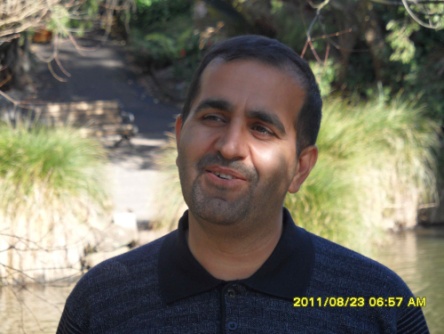 MOHAMMAD REZA JAVADI YEGANEHCurriculum VitaeBorn in Tehran, Iran; 1969. Married, three children.OFFICE: Department of Sociology, Faculty of Social Sciences, Ale-Ahmad Ave, University of Tehran. P.B.: 14395-773Tel: +98 21 61117895Fax: +98 21 88012524Webpage: www.mrjavadi.comEmail: mrjavadi@yahoo.com  myeganeh@ut.ac.irEMPLOYMENT: 2004-present: Assistant to associate professor, Department of Sociology, University of Tehran, IranEDUCATION: Ph.D. Sociology. University of Tarbiat Modarees, Tehran, Iran, 2004. Thesis: Social dilemma in Iran. (abstract)M.A. Sociology. University of Allame Tabatabaei, Tehran, Iran, 1998. Dissertation: Political ideologies governing development plans in Iran.B.A. Social sciences. University of Tehran, Tehran, Iran, 1995. Sabbatical for six weeks, University of Auckland, New Zealand, 2011RESEARCH INTERESTS: Historical sociology, especially Qajar in Iran;Iranian identity and habits;Sociology of literature, with a focus of reading and narrate.HONORS and GRANTS:2005- Best year cultural research for “Social dilemma in Iran”,2004- Best year researcher from IRIB, Mystery of Knowledge, Research and Technology, Iran1999- Student year book for “Planned social change”, IranBOOKS / EDITED VOLUMES: Javadi Yeganeh, Mohammad Reza & Reyhaneh Javadi (2013) .Three Years Reforms: Sociological Analysis of Failure of Reformative Trends in Nasseri’s Era. Tehran: Institute for Humanities and Cultural Studies.Javadi Yeganeh, Mohammad Reza and Hamid Abdollahian (editors) (2005) .Religion and Media. Tehran: Radio Research.Javadi Yeganeh, Mohammad Reza and Mehdi Abasi Lakhani (1999) .The Planned Social Change. Tehran: Radio Research.PUBLICATIONS: Javadi Yeganeh, Mohammad Reza & Saeedeh Zadghannad (2016) "A Study on Iranian Women Issues from Pre-Islamic Era until Islamic Revolution from the Viewpoint of Foreign Travel Writers" Women Study (Pajooheshname-e-Zanan, Institute for Humanities and Cultural Studies, Tehran, Iran) 6(0): 23-46. .(Abs.) (pdf in persian) (link)Javadi Yeganeh, Mohammad Reza & Seyed Mohammad Ali Sohofi & Tahereh Khairkhah (2014) “Measurement of Reading the Memoire Da in Tehran" Literature of the Islamic Revolution (The Academy of Persian Language and Literature) 1 (1): 57-75.Javadi Yeganeh, Mohammad Reza & Gholamreza Jamshidiha & Seyed Mohammad Ali Sohofi (2013) “Reading the Imposed War Novels among university and Seminary Students" Sociological Review (Social Science Letter) (Motaleate Jameshenakhti, University of Tehran, Tehran, Iran). 20 (1): 67-94.  Javadi Yeganeh, Mohammad Reza & Bashir Tofangsazi (In press) “Impact of Communist (Toodeh) Party of Iranian Literature (1953-1979)” Sociological Journal of Art and Literature (University of Tehran, Tehran, Iran). Javadi yeganeh, Mohammad Reza & Reyhaneh Javadi (2013) "Arguments against Amir Kabir’s Reforms: A Study Based on Rational Choice Theory" Historical Studies (Jostarha-ye Tarikhi, Institute for Humanities and Cultural Studies, Tehran, Iran). 4 (1): 45-77.(Abs.) (pdf in persian) (link)Javadi yeganeh, Mohammad Reza & Reyhaneh Javadi (2012) "The Role of Naser-al-Din Shah's Harem Women in the Reforms of Naseri's Era" Women's Studies (Pazhuheshname-ye Zanan, Institute for Humanities and Cultural Studies, Tehran, Iran). 3 (1): 1-21. (Abs.) (pdf in persian) (link)Javadi Yeganeh, Mohammad Reza & Fatemeh Ghanbarian (2012-2013) “The Causes of Scarcity of Collective Memories of Iran-Iraq’s War in Informal Gatherings in Tehran”  Sociological Cultural Studies (Jame-e Pazhuhiy-e farhangi, Institute for Humanities and Cultural Studies, Tehran, Iran).  3 (2): 27-53. (Abs.) (pdf in persian) (link)Javadi Yeganeh, Mohammad Reza & Seyed Mohammad Ali Sohofi (2013) “Discourse Analysis of Imposed War Memories; case study of Da Memory” Literary Criticism (NaqdE Adabi, Tarbiat Modares University, Tehran, Iran). 6 (21): 85-110.  (abs) (pdf in persian) (link)Javadi Yeganeh, Mohammad Reza & Mahammad Aghasi (2012) "The Judaic-Christian Perception of Purgatory in the Iranian Cinema" Religion and Communication (Imam Sadiq University, Tehran, Iran), 19 (1): 67-93. (abs) (pdf in persian) (link)Kousari, Masoud & Mohammad Reza Javadi Yeganeh & Tahereh Khairkhah (2012) “Mobile Phone and its Effects on Young Students’ Interpersonal Communications (A Study on University Students in Tehran) Interdisciplinary Studies in Media and Culture (Motaleat-e Mian-Reshte-i dar Resaneh va Farhang, Institute for Humanities and Cultural Studies, Tehran, Iran). 2 (1): 1-28. (Abs.) (pdf in persian) (link)Javadi yeganeh, Mohammad Reza & Masoud Kousari & Tahereh Khairkhah  (2012) “Cell Phone and Its Functions for Iranian Users; Focusing on Gender Differences” Social Studies and Research Quarterly (Faslane Motaleat va tahghghat-e Ejtemaee, Social Studies and Research Institute, University of Tehran, Iran). 1(2): 23-54. Javadi Yeganeh, Mohammad Reza & (2011) “Social Laziness and Factors Influencing It” Iranian Journal of Sociology. (Tehran, Iran). 12(4): 109-137. Javadi Yeganeh, Mohammad Reza & Mohammad Mehdi Labibi 2011) “The Sociological View toward Social Order in Metropolises (A Comparative Study of Tehran, London and Bombay) Journal of Iranian Social Development Studies (Islamic Azad University, Sciences & Research Branch). 3(3): 103-123.Javadi Yeganeh, Mohammad Reza & Mohammad Reza JafarAghaee & Reza Mokhtari Esfehani (2011-2012) “Lootian Customs during Qajar” Sociological Cultural Studies (Jame-e Pazhuhiy_e farhangi) (Institute for Humanities and Cultural Studies, Tehran, Iran).  2 (2): 77-99. (Abs.)Javadi Yeganeh, Mohammad Reza & Zienab fatemi Amin & Majid Fooladian (2010-2011) “A Comparative Study of Index of Laziness in Iran and The Other Countries and Some Solutions” Strategy for Culture (RahbordE Farhang, Tehran, Iran). 12-13: 111:134. (Abs.)Javadi Yeganeh, Mohammad Reza & Asieh Arhami (2011) “The Quality of Women's Reading Popular Romance Novels” Woman in Culture and Art (University of Tehran, Tehran, Iran), 2(4): 5-24. (Abs.)Javadi Yeganeh, Mohammad Reza & Maryam Kazemi (2011) “Assessment of Students’ Attitudes towards Reading Serious Novels” Literary Criticism (NaqdE Adabi, Tarbiat Modares University, Tehran, Iran), 4(1): 1-30.Javadi Yeganeh, Mohammad Reza & Asieh Arhami (2010) “Reading Romantic Novels in Everyday Life Atmosphere; The Experience of Female Readers” Quarterly Journal of Iranian Association for Cultural Studies and Communication (Tehran, Iran), 6(18): 55-85. (Abs.)Javadi Yeganeh, Mohammad Reza (2009)  “Simulation for Studying Social Behaviors” Journal of Iranian Social Studies, 3(4): 173-202. (Abs.)Javadi Yeganeh, Mohammad Reza (2009) “Good and Bad of Iranian character based on False Mystic, Arminius Vambery” Bulletin (PaJooheshnameh, Tehran, Iran), 58: 100-130.Javadi Yeganeh, Mohammad Reza & Fatemeh Azizi (2009) “The Cultural and Literary Backgrounds for the Unveiling of Women in Iran (1935); the Poetry of Opponents and Advocates” Iranian Journal of Sociology, 10(1): 99-137. (Abs.)Javadi Yeganeh, Mohammad Reza & Asieh Arhami (2009) “Student Girls and Reading Novel” Journal of Women Research (University of Tehran, Tehran, Iran), 27: 30-51.Abdollahyan, Hamid & Mohammad Reza Javadi Yeganeh (2009) “Media and Society in Iran” Asian Journal of Social Sciences, 37(2): 189-191.Hashemi, seyed Ziae & Mohammad Reza Javadi Yeganeh (2009) “A Comparative Analysis of Traditional and Modern Modes of Religious Preaches” Asian Journal of Social Sciences, 37(2).274-283.Javadi Yeganeh, Mohammad Reza (2008) “Absence of System Legitimacy in Iranian Cinema and a Comparison with American Cinema” Sociological Journal of Art and Literature (University of Tehran, Tehran, Iran) 1(1): 61-96. Javadi Yeganeh, Mohammad Reza (2008) “A Sociological Approach to the Theory of Rational Choice: an Introduction to Planned Cultural and Social Changes” Culture Approach (RahbordE Farhang, Tehran, Iran), 1(3): 33-64. (Abs.)Javadi Yeganeh, Mohammad Reza & Jalil Azizi (2008) "A Survey Study of Audience Satisfaction with the Religious Programs of Radio-Television in Tehran" Journal of Media and Religion, 7(1&2): 70 – 83.Javadi Yeganeh, Mohammad Reza & Seyyed Ali Kashfi (2008) “The Semiotic System of Clothing” Women’s Socio-Cultural Council Quarterly (KetabE Zanan, Tehran, Iran), 38: 62-87.Javadi Yeganeh, Mohammad Reza & Seyed Ziea Hashemi (2008) ‘The Challenge of Individualism and Collectivism in Sociology" Social Science Quarterly  (Nameh-ye Olume Ejtemai , University of Tehran, Tehran, Iran), 33: 133-161. (Abs.)Javadi Yeganeh, Mohammad Reza & Hamideh Hatefi (2008) “Women's Approach in Cinema after the Islamic Revolution” Quarterly Journal of Iranian Association for Cultural Studies and Communication (Tehran, Iran), 4(11): 63-76.Javadi Yeganeh, Mohammad Reza & Jalil Azizi (2008) “Cultural and Social Identity among Young People in Shiraz” Cultural Research (TahqiqatE farhangi, Tehran, Iran), 1(3): 183-214.Javadi Yeganeh, Mohammad Reza (2007) “Survey about The Affect of Game Situation in Action Space on Behavior in the Social Dilemma Situations; Test of Chalabi Model” Social Welfare Quarterly (RefahE Ejtemaei, University of Social Welfare and Rehabilitation, Tehran, Iran), 25: 269-299.Javadi Yeganeh, Mohammad Reza (2007) “Structural Changes in Ashura Literary Works:From Epic to Tragedy and Bereavement” Sadeq Quarterly  (NameE Sadeq, Imam Sadeq University, Tehran, Iran), 32: 25-46. (Abs.)Hashemi, Seyed Ziea & Mohammad Reza Javadi Yeganeh (2007) “Football and National Identity” National Studies Quarterly (HoviyateE Melli, Tehran, Iran), 8(2): 107-124.Javadi Yeganeh, Mohammad Reza & Abdolhossein Kalantari & Jalil Azizi (2006) “Religious Media, Religious audience and relative media satisfaction” Global Media Journal, Persian Edition, 1. (Abs.)Javadi Yeganeh, Mohammad Reza & Seyed Ziea Hashemi (2005) “The Effect of Religiosity on Pro-social Behavior from the Perspective of Rational Choice Theory” Quarterly Journal of Iranian Association for Cultural Studies and Communication (Tehran, Iran), 2&3: 231-250.Kachooyan, Hossein & Mohammad Reza Javadi Yeganeh (2005) “Evolution of Identity Theories in Occident: from Modernism toward Postmodernism” Political Sciences (OloomE Siasi, Qom, Iran), 29: 51-84. Javadi Yeganeh, Mohammad Reza (2004) “Game Theory Application in Everyday Behavior; Sociological Analysis of Petrol Waste in Tehran” Social Welfare Quarterly (RefahE Ejtemaei, University of Social Welfare and Rehabilitation, Tehran, Iran), 15: 58-97. (Abs.)Javadi Yeganeh, Mohammad Reza & Seyed Ziea Hashemi (2004) “Self Interest versus Collective Interest: the social dilemma and Factors Affecting people's Behavior in Dilemmas" Social Science Quarterly  (Nameh-ye Olume Ejtemai, University of Tehran, Tehran, Iran) 26: 141-173. (Abs.)Kachooyan, Hossein & Mohammad Reza Javadi Yeganeh (2004) “The first period of Iranians search for Identity in the New Are;The appearance of the question of identity and denying the self” Cultural Research Quarterly  (NameE PajooheshE Farhangi, Tehran, Iran), 10: 155-194. (Abs.)Javadi Yeganeh, Mohammad Reza (2003) “The Ideological contradiction in Iranian Development Plans” Social Welfare Quarterly (RefahE Ejtemaei, University of Social Welfare and Rehabilitation, Tehran, Iran), 8: 89-120. (Abs.)Javadi Yeganeh, Mohammad Reza (2001) “Content analysis of Excited religious values presented by newspaper” Research Quarterly  (NameE Pajoohesh, Tehran, Iran), 20&21: 125-140.PRESENTATIONS: Self-Orientalism in Modern Iran (Case of Seysd Mohmmad Ali Jamal-zadeh) (present With Armin Amir & Sahar Faeghi). The 3rd International Conference on Social Thought and Society in The Middle East and North Africa. Iran Sociological Association and Institute for Humanities and Cultural Studies, Tehran, Iran. 11-12 December 2013. A New Genre, a New Reader; Situation of War Resistance Literature and Its Readers in Iran. Lecture presented at School of European Languages and Literatures, University of Auckland, Auckland, New Zealand, 14 September 2011 (Abs.) (powerpoint) (link)Islamic City and Foreigners; the Differences Between Iran and Ottoman in Relationship with Occidental Visitors. Islamic-Iranian city conference. Tehran, Iran. 9&10 July 2011.Iranian Pre-Constitutional Thinkers and Deficient Understanding of Modernity. Regional Conference on Social Thought and Sociology in the Contemporary Middle East. Iranian Sociological Association and International Sociological Association, Tehran, Iran. 28&29 May 2011.Triennials of Reform in Iran: Explaining the Collective Behavior of Iranians in the Public Domain. The World Philosophy Day Congress. Tehran: 21-24 November 2010. (Abs.)Non-modern Modernity; the Analysis of Successive Periods of Modernity Acceptance and Rejection in Iran in the Recent Two Centuries. XVII ISA World Congress of Sociology. Gothenburg, Sweden. 11-17 July 2010. Tendency toward Popular Novels in Iran. Eighth International Conference on New Directions in the Humanities. UCLA, Los Angles, United State of America. 29 June-2 July 2010. (Abs.)Mobile and young girl identification. 8th Biennial Conference of the Asian Association of Social Psychology. Indian Institute of Technology, Delhi. 11- 14 December 2009.Iranian popular culture. Popular Culture and (World) Politics Conference. University of Bristol, Bristol, UK. 11& 12 September 2008. (Abs.)Iranian Reformism Movements and its Continuity and change in Islamic Revolution. Understanding Islamic Revolution in Iran Conference. Megatrand University, Belgrade, Serbia. 4 June 2008.TEACHING EXPERIENCE: Historical Sociology, social history of Iran, Sociology of Literature, contemporary sociological theory, current sociological theory, history of social thought.DEPARTMENTAL SERVICE: 2007-present:  Head of Cultural-Theoretical Subgroup2007-present: Postgraduate CommitteeUNIVERSITY SERVICE: 2009-present Head of Historical-Comparative Section, Institute of Social Studies and Research2009-2011 Vice-Dean of research, Faculty of Social Sciences2008-2009 International Advisor, Faculty of Social Sciences 2007-2008 Vice-Dean of Administrative Matters, Faculty of Social Sciences2005-2007 Head of Library, Faculty of Social SciencesACADEMEIC SERVICES:2005 scientific secretary of International Conference on Religion and Media, Tehran, Iran 2003-2004 head of Research Office, University of Social Welfare and Rehabilitation, Tehran, Iran1999-2003 Head of Radio Research, IRIB, Tehran, Iran2014 so far, President of Institute of Culture, Art and Commuincation AFFILIATIONS: Member, Iranian Association of Cultural Studies and Communication (2006-present)Member, Iranian Sociological Association (1990-present)EDITORIAL BOARDS AND REVIEW: 2011-present editor, Journal of Social Studies and Research. University of Tehran, Iran;2009 Special Focus Editor, Asian Journal of Social Science, 37(2). Brill;2009-present editorial board, Encyclopedia of Social Sconces, Tarbiat Modares University, Tehran, Iran;2008 Special Editor, Journal of Media and Religion, 7(1&2). Taylor & Francis;2006-present editorial board, Global Media Journal, University of Tehran, Iran;1999-2005 Editor, Radio Magazine, IRIB, Tehran, Iran.Reviewer for: Iranian Sociological Journal (Iranian Sociological Association), Social Problem (university of Tehran), Social sciences Quarterly (university of Tehran), Journal of Iranian  social Studies (Iranian Sociological Association),  Social Welfare Quarterly (University of Social Welfare and Rehabilitation), Sociological Journal of Art and Literature (University of Tehran), Quarterly Journal of Iranian Association for Cultural Studies and Communication, Journal of Women Research (University of Tehran), Woman in Culture and Art (University of Tehran, Literary Criticism (Tarbiat Modares University).Adviser, GRADUATE STUDENT:Amir, Armin (ongoing) .Sociology of Iranian National Character. PhD. in Sociology, Social Sciences Faculty, University of Tehran, Iran.Tohidloo, Somaye (2012) .Sociological analysis of market behavior in constitutional period in Iran. PhD. in Sociology, Social Sciences Faculty, University of Tehran, Iran.Barikbinbehesht, Mohammad (2012) .Birth of Soldiering in Iran. M.A. in Sociology, Social Sciences Faculty, University of Tehran, Iran.Qanbarian, fatemeh (2012) .Tehran’s Collective memory of Iraq-Iran war. M.A. in Sociology, Social Sciences Faculty, University of Tehran, Iran.Esmaeili, Faezeh (2012). Sociological comparison of two Unveiling Projects in Iran (1930s and 1960-70s). M.A. in Sociology, Social Sciences Faculty, University of Tehran, Iran.Nesarqarab, Zeinab (2012) Reconstruction of one week young woman life in Qajar period. M.A. in Sociology, Social Sciences Faculty, University of Tehran, Iran.Javadi, Reyhaneh (2012) .Causes of reform projects failure in Qajar period. M.A. in Sociology, Social Sciences Faculty, University of Tehran, Iran.Labibi, Mahdi (2012) .Social order in Tehran, Mumbai and London. PhD. in Sociology, Social Sciences Faculty, Alame tabatabee University, Iran.Sohofi, Mohammadali (2011) .Mode of reading war novels in scholars and students. M.A. in Sociology, Social Sciences Faculty, University of Tehran, Iran.Kahrobaeian, Samaneh (2011) .Changes of Love discourse based on social changes, content analysis of Pop lyrics on 1970s and 2000s. M.A. in Sociology, Social Sciences Faculty, University of Tehran, Iran.Mayahi, Elham (2010) .Conditions for art production: origins of feminist novel in post-revolutionary Iran. M.A. in Art Research, Elm Va farhang University, Iran.Farhangi, Mehrdad (2010) .Representation of village in Iranian novels on 1960s. M.A. in Sociology, Social Sciences Faculty, University of Tehran, Iran.Arhami, Asieh (2009) .Audience of popular love story in Iran. M.A. in Sociology, Social Sciences Faculty, University of Tehran, Iran.Kazemi, Maryam (2009) .Assessment of Student’s Attitudes toward Reading serious Novels.  M.A. in Sociology, Social Sciences Faculty, University of Tehran, Iran.Qodoosi, MArzieh (2009) .Women reading of popular novels. M.A. in Sociology, Social Sciences Faculty, University of Tehran, Iran.Behpajooh, Ali (2009) .Narrations of women everyday’s life in awarded stories of women novel writer. M.A. in Sociology, Social Sciences Faculty, University of Tehran, Iran.Fakhrezare, Hosien (2009) .Sociological assessment of feminism in Iranian current literature.  M.A. in Sociology, University of Baqerolollom, Iran.Esfandiari, Sadeq (2008) .Forbidden cinema in Iran. M.A. in Sociology, Social Sciences Faculty, University of Tehran, Iran.Boustani, Hanieh (2008) .Effect of mobile usage on young girls’ identity. M.A. in Sociology, Social Sciences Faculty, University of Tehran, Iran.